ПРЕСС-РЕЛИЗОТДЕЛЕНИЯ  СОЦИАЛЬНОГО ФОНДА   РФ  ПО  АСТРАХАНСКОЙ  ОБЛАСТИ   414040, г. Астрахань     ул. Победы стр 53лт/ф.44-87-33В Астраханской области 418 мам воспользовались правом на досрочную пенсиюЖенщины, у которых трое и более детей, имеют право досрочно выйти на пенсию. С начала 2023 года таким правом воспользовалось 418 астраханок. Из них матери 5 детей - 29 женщин, 4 детей - 56, 3 детей – 333.Если у мамы 5 и более детей, она имеет право на назначение страховой пенсии по старости в 50 лет. Если 3 детей, она сможет выйти на пенсию на 3 года раньше нового пенсионного возраста с учетом переходных положений, если 4 – на 4 года раньше.	Наряду с этим, периоды ухода за детьми (до 1,5 лет за каждым ребенком, но не более 6 лет в общей сложности) начисляются индивидуальные пенсионные коэффициенты:1,8 пенсионных коэффициента за год ухода за первым ребенком;3,6 пенсионных коэффициента за год ухода за вторым ребенком;5,4 пенсионных коэффициента за год ухода за третьим и четвертым ребенком.Отметим, что при определении права на досрочное назначение пенсии учитываются и усыновлённые дети, - необходимо, чтобы факт усыновления имел место до достижения детьми восьмилетнего возраста. Всю дополнительную информацию можно получить на официальном сайте Социального фонда России и по телефону регионального контакт-центра по номеру: 8-800-1-00000-1 (по будням с 8.00 до 17.00).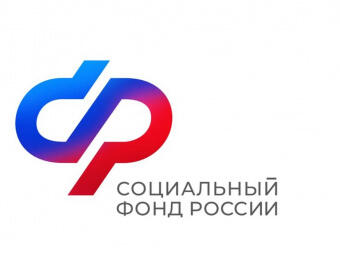 